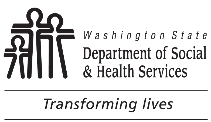 AGING AND LONG-TERM SUPPORT ADMINISTRATION (ALTSA)RESIDENTIAL CARE SERVICESRapid Response Team 2 RequestAGING AND LONG-TERM SUPPORT ADMINISTRATION (ALTSA)RESIDENTIAL CARE SERVICESRapid Response Team 2 RequestAGING AND LONG-TERM SUPPORT ADMINISTRATION (ALTSA)RESIDENTIAL CARE SERVICESRapid Response Team 2 RequestAGING AND LONG-TERM SUPPORT ADMINISTRATION (ALTSA)RESIDENTIAL CARE SERVICESRapid Response Team 2 RequestAGING AND LONG-TERM SUPPORT ADMINISTRATION (ALTSA)RESIDENTIAL CARE SERVICESRapid Response Team 2 RequestAGING AND LONG-TERM SUPPORT ADMINISTRATION (ALTSA)RESIDENTIAL CARE SERVICESRapid Response Team 2 RequestAGING AND LONG-TERM SUPPORT ADMINISTRATION (ALTSA)RESIDENTIAL CARE SERVICESRapid Response Team 2 RequestAGING AND LONG-TERM SUPPORT ADMINISTRATION (ALTSA)RESIDENTIAL CARE SERVICESRapid Response Team 2 RequestAGING AND LONG-TERM SUPPORT ADMINISTRATION (ALTSA)RESIDENTIAL CARE SERVICESRapid Response Team 2 RequestAGING AND LONG-TERM SUPPORT ADMINISTRATION (ALTSA)RESIDENTIAL CARE SERVICESRapid Response Team 2 RequestAGING AND LONG-TERM SUPPORT ADMINISTRATION (ALTSA)RESIDENTIAL CARE SERVICESRapid Response Team 2 RequestAGING AND LONG-TERM SUPPORT ADMINISTRATION (ALTSA)RESIDENTIAL CARE SERVICESRapid Response Team 2 RequestREQUEST DATEREQUEST DATESubmit your completed form to rapidresponse@dshs.wa.gov.  Include all required information to complete the request.  “Rapid Response Team 2 Management will review and screen your staffing request using the priority criteria in the following order:  Priority 1 for patient admissions from hospital; Priority 2 for seasonal outbreaks at a certain staff percentage; Priority 3 for other urgent staffing.Submit your completed form to rapidresponse@dshs.wa.gov.  Include all required information to complete the request.  “Rapid Response Team 2 Management will review and screen your staffing request using the priority criteria in the following order:  Priority 1 for patient admissions from hospital; Priority 2 for seasonal outbreaks at a certain staff percentage; Priority 3 for other urgent staffing.Submit your completed form to rapidresponse@dshs.wa.gov.  Include all required information to complete the request.  “Rapid Response Team 2 Management will review and screen your staffing request using the priority criteria in the following order:  Priority 1 for patient admissions from hospital; Priority 2 for seasonal outbreaks at a certain staff percentage; Priority 3 for other urgent staffing.Submit your completed form to rapidresponse@dshs.wa.gov.  Include all required information to complete the request.  “Rapid Response Team 2 Management will review and screen your staffing request using the priority criteria in the following order:  Priority 1 for patient admissions from hospital; Priority 2 for seasonal outbreaks at a certain staff percentage; Priority 3 for other urgent staffing.Submit your completed form to rapidresponse@dshs.wa.gov.  Include all required information to complete the request.  “Rapid Response Team 2 Management will review and screen your staffing request using the priority criteria in the following order:  Priority 1 for patient admissions from hospital; Priority 2 for seasonal outbreaks at a certain staff percentage; Priority 3 for other urgent staffing.Submit your completed form to rapidresponse@dshs.wa.gov.  Include all required information to complete the request.  “Rapid Response Team 2 Management will review and screen your staffing request using the priority criteria in the following order:  Priority 1 for patient admissions from hospital; Priority 2 for seasonal outbreaks at a certain staff percentage; Priority 3 for other urgent staffing.Submit your completed form to rapidresponse@dshs.wa.gov.  Include all required information to complete the request.  “Rapid Response Team 2 Management will review and screen your staffing request using the priority criteria in the following order:  Priority 1 for patient admissions from hospital; Priority 2 for seasonal outbreaks at a certain staff percentage; Priority 3 for other urgent staffing.Submit your completed form to rapidresponse@dshs.wa.gov.  Include all required information to complete the request.  “Rapid Response Team 2 Management will review and screen your staffing request using the priority criteria in the following order:  Priority 1 for patient admissions from hospital; Priority 2 for seasonal outbreaks at a certain staff percentage; Priority 3 for other urgent staffing.Submit your completed form to rapidresponse@dshs.wa.gov.  Include all required information to complete the request.  “Rapid Response Team 2 Management will review and screen your staffing request using the priority criteria in the following order:  Priority 1 for patient admissions from hospital; Priority 2 for seasonal outbreaks at a certain staff percentage; Priority 3 for other urgent staffing.FACILITY / HOME / PROVIDER NAMEFACILITY / HOME / PROVIDER NAMEFACILITY / HOME / PROVIDER NAMEFACILITY / HOME / PROVIDER NAMEFACILITY / HOME / PROVIDER NAMEFACILITY / HOME / PROVIDER NAMEFACILITY / HOME / PROVIDER NAMELICENSE / CERTIFICATION NUMBERLICENSE / CERTIFICATION NUMBERPHYSICAL ADDRESS:  STREET	CITY	STATE	ZIP CODE     	     	WA	     PHYSICAL ADDRESS:  STREET	CITY	STATE	ZIP CODE     	     	WA	     PHYSICAL ADDRESS:  STREET	CITY	STATE	ZIP CODE     	     	WA	     PHYSICAL ADDRESS:  STREET	CITY	STATE	ZIP CODE     	     	WA	     PHYSICAL ADDRESS:  STREET	CITY	STATE	ZIP CODE     	     	WA	     PHYSICAL ADDRESS:  STREET	CITY	STATE	ZIP CODE     	     	WA	     PHYSICAL ADDRESS:  STREET	CITY	STATE	ZIP CODE     	     	WA	     PHYSICAL ADDRESS:  STREET	CITY	STATE	ZIP CODE     	     	WA	     PHYSICAL ADDRESS:  STREET	CITY	STATE	ZIP CODE     	     	WA	     FACILITY / HOME / PROVIDER TYPE    AFH	  ALF	  CCRSS	  ICF/IID	  ESF		  NH	           SLFACILITY / HOME / PROVIDER TYPE    AFH	  ALF	  CCRSS	  ICF/IID	  ESF		  NH	           SLFACILITY / HOME / PROVIDER TYPE    AFH	  ALF	  CCRSS	  ICF/IID	  ESF		  NH	           SLFACILITY / HOME / PROVIDER TYPE    AFH	  ALF	  CCRSS	  ICF/IID	  ESF		  NH	           SLFACILITY / HOME / PROVIDER TYPE    AFH	  ALF	  CCRSS	  ICF/IID	  ESF		  NH	           SLFACILITY / HOME / PROVIDER TYPE    AFH	  ALF	  CCRSS	  ICF/IID	  ESF		  NH	           SLFACILITY / HOME / PROVIDER TYPE    AFH	  ALF	  CCRSS	  ICF/IID	  ESF		  NH	           SLFACILITY / HOME / PROVIDER TYPE    AFH	  ALF	  CCRSS	  ICF/IID	  ESF		  NH	           SLFACILITY / HOME / PROVIDER TYPE    AFH	  ALF	  CCRSS	  ICF/IID	  ESF		  NH	           SLREQUESTOR’S NAMEREQUESTOR’S NAMEREQUESTOR’S NAMEREQUESTOR’S NAMEPOSITIONPOSITIONPOSITIONPOSITIONPOSITIONEMAIL ADDRESSEMAIL ADDRESSEMAIL ADDRESSEMAIL ADDRESSCELL / OFFICE NUMBER (INCLUDE AREA CODE)CELL / OFFICE NUMBER (INCLUDE AREA CODE)CELL / OFFICE NUMBER (INCLUDE AREA CODE)CELL / OFFICE NUMBER (INCLUDE AREA CODE)CELL / OFFICE NUMBER (INCLUDE AREA CODE)FACILITY / HOME BED CAPACITY (NH, ALF, AFH, ESF, ICF/IID)      FACILITY / HOME BED CAPACITY (NH, ALF, AFH, ESF, ICF/IID)      FACILITY / HOME BED CAPACITY (NH, ALF, AFH, ESF, ICF/IID)      FACILITY / HOME BED CAPACITY (NH, ALF, AFH, ESF, ICF/IID)      SL CLIENTS ASSIGNED TO PROVIDER (SL ONLY)SL CLIENTS ASSIGNED TO PROVIDER (SL ONLY)SL CLIENTS ASSIGNED TO PROVIDER (SL ONLY)SL CLIENTS ASSIGNED TO PROVIDER (SL ONLY)SL CLIENTS ASSIGNED TO PROVIDER (SL ONLY)Facility / Home / Provider Information (completed by requestor)Facility / Home / Provider Information (completed by requestor)Facility / Home / Provider Information (completed by requestor)Facility / Home / Provider Information (completed by requestor)Facility / Home / Provider Information (completed by requestor)Facility / Home / Provider Information (completed by requestor)Facility / Home / Provider Information (completed by requestor)Facility / Home / Provider Information (completed by requestor)Facility / Home / Provider Information (completed by requestor)PRIORITY 1Is this request necessary to admit patients from acute care hospitals to expedite a 
necessary hospital discharge?	  Yes	  NoIf yes, how many residents admitted:  a) in the past 72 hours?      ; b) this week?      Is this request necessary to readmit residents and clients from acute care hospitals?	  Yes	  NoIf yes, how many residents admitted:  a) in the past 72 hours?      ; b) this week?      PRIORITY 1Is this request necessary to admit patients from acute care hospitals to expedite a 
necessary hospital discharge?	  Yes	  NoIf yes, how many residents admitted:  a) in the past 72 hours?      ; b) this week?      Is this request necessary to readmit residents and clients from acute care hospitals?	  Yes	  NoIf yes, how many residents admitted:  a) in the past 72 hours?      ; b) this week?      PRIORITY 1Is this request necessary to admit patients from acute care hospitals to expedite a 
necessary hospital discharge?	  Yes	  NoIf yes, how many residents admitted:  a) in the past 72 hours?      ; b) this week?      Is this request necessary to readmit residents and clients from acute care hospitals?	  Yes	  NoIf yes, how many residents admitted:  a) in the past 72 hours?      ; b) this week?      PRIORITY 1Is this request necessary to admit patients from acute care hospitals to expedite a 
necessary hospital discharge?	  Yes	  NoIf yes, how many residents admitted:  a) in the past 72 hours?      ; b) this week?      Is this request necessary to readmit residents and clients from acute care hospitals?	  Yes	  NoIf yes, how many residents admitted:  a) in the past 72 hours?      ; b) this week?      PRIORITY 1Is this request necessary to admit patients from acute care hospitals to expedite a 
necessary hospital discharge?	  Yes	  NoIf yes, how many residents admitted:  a) in the past 72 hours?      ; b) this week?      Is this request necessary to readmit residents and clients from acute care hospitals?	  Yes	  NoIf yes, how many residents admitted:  a) in the past 72 hours?      ; b) this week?      PRIORITY 1Is this request necessary to admit patients from acute care hospitals to expedite a 
necessary hospital discharge?	  Yes	  NoIf yes, how many residents admitted:  a) in the past 72 hours?      ; b) this week?      Is this request necessary to readmit residents and clients from acute care hospitals?	  Yes	  NoIf yes, how many residents admitted:  a) in the past 72 hours?      ; b) this week?      PRIORITY 1Is this request necessary to admit patients from acute care hospitals to expedite a 
necessary hospital discharge?	  Yes	  NoIf yes, how many residents admitted:  a) in the past 72 hours?      ; b) this week?      Is this request necessary to readmit residents and clients from acute care hospitals?	  Yes	  NoIf yes, how many residents admitted:  a) in the past 72 hours?      ; b) this week?      PRIORITY 1Is this request necessary to admit patients from acute care hospitals to expedite a 
necessary hospital discharge?	  Yes	  NoIf yes, how many residents admitted:  a) in the past 72 hours?      ; b) this week?      Is this request necessary to readmit residents and clients from acute care hospitals?	  Yes	  NoIf yes, how many residents admitted:  a) in the past 72 hours?      ; b) this week?      PRIORITY 1Is this request necessary to admit patients from acute care hospitals to expedite a 
necessary hospital discharge?	  Yes	  NoIf yes, how many residents admitted:  a) in the past 72 hours?      ; b) this week?      Is this request necessary to readmit residents and clients from acute care hospitals?	  Yes	  NoIf yes, how many residents admitted:  a) in the past 72 hours?      ; b) this week?      PRIORITY 2Is this request related to staffing needs for seasonal outbreaks, e.g., COVID-19, RSV, Flu, 
or Norovirus?	  Yes	  NoPRIORITY 2Is this request related to staffing needs for seasonal outbreaks, e.g., COVID-19, RSV, Flu, 
or Norovirus?	  Yes	  NoPRIORITY 2Is this request related to staffing needs for seasonal outbreaks, e.g., COVID-19, RSV, Flu, 
or Norovirus?	  Yes	  NoPRIORITY 2Is this request related to staffing needs for seasonal outbreaks, e.g., COVID-19, RSV, Flu, 
or Norovirus?	  Yes	  NoPRIORITY 2Is this request related to staffing needs for seasonal outbreaks, e.g., COVID-19, RSV, Flu, 
or Norovirus?	  Yes	  NoPRIORITY 2Is this request related to staffing needs for seasonal outbreaks, e.g., COVID-19, RSV, Flu, 
or Norovirus?	  Yes	  NoPRIORITY 2Is this request related to staffing needs for seasonal outbreaks, e.g., COVID-19, RSV, Flu, 
or Norovirus?	  Yes	  NoPRIORITY 2Is this request related to staffing needs for seasonal outbreaks, e.g., COVID-19, RSV, Flu, 
or Norovirus?	  Yes	  NoPRIORITY 2Is this request related to staffing needs for seasonal outbreaks, e.g., COVID-19, RSV, Flu, 
or Norovirus?	  Yes	  NoPRIORITY 3Is this request related to staffing needs other than to support patient admissions from hospitals
and seasonal outbreak positive cases?	  Yes	  NoPRIORITY 3Is this request related to staffing needs other than to support patient admissions from hospitals
and seasonal outbreak positive cases?	  Yes	  NoPRIORITY 3Is this request related to staffing needs other than to support patient admissions from hospitals
and seasonal outbreak positive cases?	  Yes	  NoPRIORITY 3Is this request related to staffing needs other than to support patient admissions from hospitals
and seasonal outbreak positive cases?	  Yes	  NoPRIORITY 3Is this request related to staffing needs other than to support patient admissions from hospitals
and seasonal outbreak positive cases?	  Yes	  NoPRIORITY 3Is this request related to staffing needs other than to support patient admissions from hospitals
and seasonal outbreak positive cases?	  Yes	  NoPRIORITY 3Is this request related to staffing needs other than to support patient admissions from hospitals
and seasonal outbreak positive cases?	  Yes	  NoPRIORITY 3Is this request related to staffing needs other than to support patient admissions from hospitals
and seasonal outbreak positive cases?	  Yes	  NoPRIORITY 3Is this request related to staffing needs other than to support patient admissions from hospitals
and seasonal outbreak positive cases?	  Yes	  NoSTAFF REQUESTEDSTAFF REQUESTEDSTAFF REQUESTEDSTAFF REQUESTEDSTAFF REQUESTEDSTAFF REQUESTEDSTAFF REQUESTEDSTAFF REQUESTEDSTAFF REQUESTEDNACSNACSNACSLPNSLPNSLPNSRNSRNSRNSSHIFTS NEEDED:  DAY  EVENING  NIGHTSHIFTS NEEDED:  DAY  EVENING  NIGHTSHIFTS NEEDED:  DAY  EVENING  NIGHTRapid Response Team 2 Management NotesRapid Response Team 2 Management NotesRapid Response Team 2 Management NotesRapid Response Team 2 Management NotesRapid Response Team 2 Management NotesRapid Response Team 2 Management NotesRapid Response Team 2 Management NotesRapid Response Team 2 Management NotesRapid Response Team 2 Management NotesCOMMENTS  Priority 1       Priority 2       Priority 3COMMENTS  Priority 1       Priority 2       Priority 3COMMENTS  Priority 1       Priority 2       Priority 3COMMENTS  Priority 1       Priority 2       Priority 3COMMENTS  Priority 1       Priority 2       Priority 3COMMENTS  Priority 1       Priority 2       Priority 3COMMENTS  Priority 1       Priority 2       Priority 3COMMENTS  Priority 1       Priority 2       Priority 3COMMENTS  Priority 1       Priority 2       Priority 3RAPID RESPONSE TEAM 2 MANAGER’S SIGNATURE	DATERAPID RESPONSE TEAM 2 MANAGER’S SIGNATURE	DATERAPID RESPONSE TEAM 2 MANAGER’S SIGNATURE	DATERAPID RESPONSE TEAM 2 MANAGER’S SIGNATURE	DATERAPID RESPONSE TEAM 2 MANAGER’S SIGNATURE	DATERAPID RESPONSE TEAM 2 MANAGER’S SIGNATURE	DATEMANAGER’S PRINTED NAMEMANAGER’S PRINTED NAMEMANAGER’S PRINTED NAME